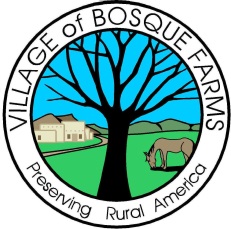                            VILLAGE OF BOSQUE FARMSPLANNING & ZONING COMMISSIONMINUTES OF THE REGULAR MEETING August 3, 20201. RESIDENTS TO ADDRESS COMMISSION ON NON-AGENDA ITEMSOne resident was present to address the Commission. Mr. Michael Burnell. Was requesting information about 280 Del Norte. He was informed that the case was closed and that he can file a request for information with the Village of Bosque Farms.   2.  CALL TO ORDERThe meeting was called to order at 1830 by Chairwoman Eastman.3.  ROLL CALLAll members of the Commission were present. 4.  PLEDGE OF ALLEGIANCE Pledge of allegiance was led by Commissioner Carl Hulsey 5.  APPROVAL OF AGENDACommissioner Hulsey made a motion to approve the Agenda that motion was seconded by Commissioner Garrison as written. The motion was carried unanimously.  6.  APPROVAL OF THE MINUTESCommissioner Podeyn made a motion to approve the minutes as presented, Commissioner Hatch seconded the motion. The motion was carried unanimously.7. NEW BUSINESSThere was no new business to discuss. 8. OLD BUSINESSFurther discussion on POD’s/storage containers: Commissioner’s discussed definitions, set-backs, painting, placement, size, and quantity of containers per property. Chairwoman Eastman asked if all containers should be painted and when would a temporary container be considered permanent? Commissioner Podeyn asked Planning and Zoning what would work for Planning and Zoning, Mike Montoya, suggested that AR zones and C-1 zones be approved for storage container, commercial areas be approved for storage containers, residential area not be approved for storage containers because it gives the properties a commercial appearance. Commissioners all agreed that permanent containers should be painted, and placed in accordance with flood hazard prevention in mind to include anchoring of the containers additionally they asked that existing containers be given a certificate of non-compliance and be painted and anchored down. Chairwoman asked that Mike Montoya draft a proposal to present to the Governing Body. Further discussion on fence height:  Commissioners asked questions about where it says it can not be higher than 6’, Commissioners asked does the commission want a rule that limits the height of a fence, Commissioner Hatch asked that some language be changed and that flooding requirements be added. Chairwoman asked Commissioner Hatch to draft a proposal to present to the Governing Body. 9.  MONTHLY REPORT: Mike Montoya, provided Commissioners with a monthly report for August. Chairwoman asked the status of 970 Harris and if it was operating as a commercial sales lot. Commissioner Hulsey asked for more information on 735 N. Bosque loop. Chairwoman Eastman asked about 1250 Truchas rd. if they were making progress. Chairwoman Eastman asked about 1600 Alpine rd. if any progress was being made on the clean-up of debris. Chairwoman Eastman asked about the reason 1330 Bosque Farms Blvd. was going to court, Commissioner Podeyn also asked if they were properly disposing of tires as required. 9. ADJOURNMotion to adjourn at 8:06PASSED, APPROVED, AND ADOPTED THIS 14th DAY OF September 2020.ATTEST:						___________________________							Sharon Eastman, P&Z Chairwoman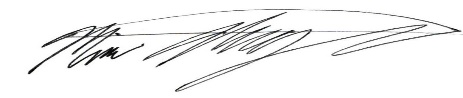 ____________________________________Mike Montoya, Planning & Zoning Administrator/Officer